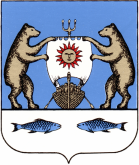 Российская ФедерацияНовгородская область Новгородский районАдминистрация Савинского сельского поселенияПОСТАНОВЛЕНИЕ от   13.02.2017 года   №50 д. СавиноОб утверждении Положения «О порядкепредставления в прокурату Новгородского районапринятых нормативных правовых актов, а также их проектов для проведения правовойи антикоррупционной экспертизы»      В соответствии со ст.14 Федерального закона от 06.10.2003 №131-ФЗ «Об общих принципах организации местного самоуправления в Российской Федерации », Федеральным законом от 17.07.2009 №172-ФЗ «Об антикоррупционной экспертизе нормативных правовых актов и проектов нормативных правовых актов»,  Администрация Савинского сельского поселенияПОСТАНОВЛЯЕТ:1. Утвердить Положение «О порядке представления в прокуратуру Новгородского района принятых нормативных правовых актов, а также их проектов для проведения правовой и антикоррупционной экспертизы» (приложение №1 к настоящему постановлению).2. Контроль за исполнением настоящего постановления возложить на главного специалиста, юриста Администрации Савинского сельского поселения.3. Настоящее постановление вступает в силу со дня его подписания.4. Опубликовать настоящее постановление в газете «Савинский вестник» и разместить на официальном сайте Администрации Савинского сельского поселения в информационно-телекоммуникационной сети «Интернет» по адресу: http://savinoadm.ru.Глава  сельского поселения                                           А.В.СысоевПриложение №1К постановлению Администрации Савинскогосельского поселения от 13.02.2017 №50Порядок представления в прокуратуру Новгородского района принятых нормативных правовых актов, а также их проектов для проведения правовой и антикоррупционной экспертизы1.Общие положения1.1. Настоящее Положение определяет порядок предоставления в прокуратуру Новгородского района принятых администрацией Савинского сельского поселения (далее - Администрация) нормативных правовых актов, а также проектов нормативных правовых актов в целях реализации полномочий по проведению правовой и антикоррупционной экспертизы, возложенных на органы прокуратуры Федеральным законом от 17.07.2009 №172-ФЗ «Об антикоррупционной экспертизе нормативных правовых актов и проектов нормативных правовых актов» и ст. 9.1 Федерального закона «О прокуратуре Российской Федерации».1.2. Глава администрации назначает ответственное лицо (ответственных лиц) за своевременное направление в прокуратуру Новгородского района нормативных правовых актов, а также их проектов.2. Порядок предоставления принятых нормативных правовых актов, а также их проектов для проведения правовой и антикоррупционной экспертизы2.1. Глава администрации либо иное лицо, на которого возложены соответствующие обязанности, не позднее, чем за 10 дней до планируемого принятия проекта нормативного правового акта Администрация направляет его в прокуратуру Новгородского района. Подлежат направлению в прокуратуру Новгородского района запланированные к принятию проекты нормативных правовых актов.2.2. В целях настоящего постановления:- под проектом нормативного правового акта понимается документ, содержащий предварительный текст нормативного правового акта, разработанный органом местного самоуправления или внесенный в установленном порядке на рассмотрение уполномоченного на то органа местного самоуправления;- под нормативным правовыми актами понимаются принятые органами местного самоуправления документы, устанавливающие правовые нормы (правила поведения), обязательные для неопределенного круга лиц, рассчитанные на неоднократное применение, направленные на создание, урегулирование, изменение или прекращение общественных отношений.2.3. Глава администрации либо иное лицо, на которого возложены соответствующие обязанности, направляет в прокуратуру Новгородского района все нормативные правовые акты. Нормативные правовые акты. Нормативные правовые акты, принятые: с 01 по 10 число, направляются не позднее 15 числа, с 11 по 20 число, направляются не позднее 25 числа;  с 21 по 31 число, направляются не позднее 05 числа следующего месяца. Указанные нормативные правовые акты и их проекты могут быть направлены в прокуратуру Новгородского района нарочно либо с использованием электронной почты – proknovray@mail.ru. Глава администрации либо иное лицо, на которого возложены соответствующие обязанности, организует процесс направления в прокуратуру Новгородского района вышеуказанных нормативных правовых актов и их проектов, осуществляет контроль за соблюдением сроков направления нормативных правовых актов и их проектов, ведет учет направленных в орган прокуратуры нормативных правовых актов и их проектов в установленных Федеральным законом от 17.07.2009 №172-ФЗ «Об антикоррупционной экспертизы нормативных правовых актов и проектов» и ст. 9.1 Федерального закона «О прокуратуре Российской Федерации» случаях, ведет учет поступивших из прокуратуры  Новгородского района: требований, представлений, информационных писем, предложений прокурора о необходимости принятия, приведения в соответствие с изменениями федерального законодательства, отмене  нормативных правовых актов; замечаний, информаций по проектам нормативных правовых актов.3. Порядок рассмотрения актов прокурорского реагирования, вынесенных по результатам проведения правовой и антикоррупционной экспертизы, принятых нормативных правовых актов и их проектовПри поступлении из прокуратуры Новгородского района требований, представлений, информационных писем, предложений прокурора о необходимости принятия, приведения в соответствие с изменениями федерального законодательства, отмене нормативных правовых актов; замечаний, информаций по проектам нормативных правовых актов, уполномоченное лицо в соответствии с компетенцией подготавливает все соответствующие документы для их рассмотрения. По результатам рассмотрения указанных актов прокурорского реагирования в установленные данными актами сроки в прокуратуру Новгородского района незамедлительно направляются соответствующая информация с приложением копии нормативного правового акта, принятого по результатам их рассмотрения.